CARCD Forestry Committee Report – September 2018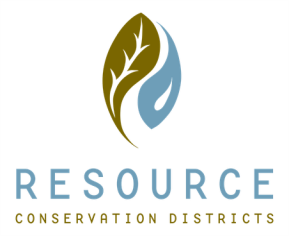 Monthly CARCD Forestry Committee Call: The call was attended September 11th 2018 by Pete Johnson, Jerry Reioux, Mark Egbert, Susie Kirschner, Brook Darley, Stewart McMorrow and others. Major discussion items included: Forest Stewardship Coordinating CommitteeForest Legacy Updates: Brook Darley provided an update on this program. The FSCC completed the annual ranking of projects with input from 10 members. The final rankings will be presented to the Director on October 5th for approval. Forest Stewardship Updates: Stewart McMorrow provided several updates. They are in the process of drafting a strategic plan with objectives and goals which is not currently available to be distributed. Stewart also provided information on the Forest Management Task Force formed by the Governor. This task force has several working groups including forest management restoration, regulations, wood utilization, and prescribed burns. At this time, working groups have been formed and initial meetings have taken place but there are no further updates.FSCC Charter Update: The charter is still in the works, but will eventually be sent out to both committees to review. This will potentially be brought to the CARCD Conference for the November 14th meeting. CARCD Forestry CommitteeCARCD News and Views: Karen Buhr, CARCD Executive Director, provided updates on CARCD’s work with forestry programs and legislative updates. Several pieces of legislation have gone through to the Governor’s desk including: advanced payments from CAL FIRE for RCD and non-profit projects, grant money for forest thinning and management (SB 901), and support for invasive beetles. CARCD will have their new forestry program coordinator at the next call whose role will be to support forestry work as part of their Regional Conservation Partnership Program.Both CommitteesReforestation Updates: The LA Moran nursery is completed and fully staffed. They are ready to begin accepting orders for seedlings at this time. It was also announced that there would be a reforestation workshop Thursday, November 29th outside of Sacramento. This workshop will focus on how reforestation will allow for future resilient forests and will provide tools and resources for reforesting. CARCD Annual Conference: Sheryl Landrum, District Manager of RCD of Greater San Diego County, is finalizing the tour which will focus on showcasing areas devastated by Shot Hole Borer and Gold Spotted Oak Borer. The tour will take place November 13th and is open to all conference attendees. The committee also discussed inviting Dr. Kabashima, a lead researcher on these pests, to provide commentary on the tour. Tour costs will be finalized in upcoming weeks and registration will be made live for all attendees. For the Forestry Committee meeting on November 14th, the committee is soliciting ideas for topics of interest and/or technical speaker ideas.The next Joint Forestry Committee call is scheduled for October 9th 2018. 